Παρασκευή 20 Νοεμβρίου 2020 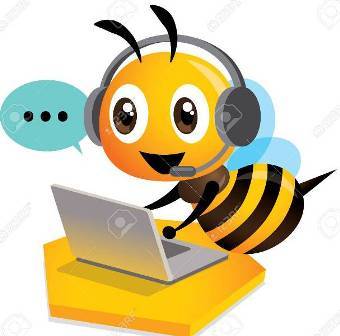 Γλώσσα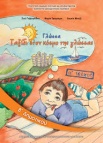 Βιβλίο: σελ 49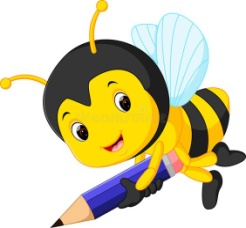 Ορθογραφία - Αντιγραφή: Τις λέξεις σελ 49 του βιβλίου 3(φορές)Άσκηση στο Πορτοκαλί Τετράδιο: Επιλέγω 5 λέξεις από την άσκηση 7 του βιβλίου και κάνω προτάσεις. 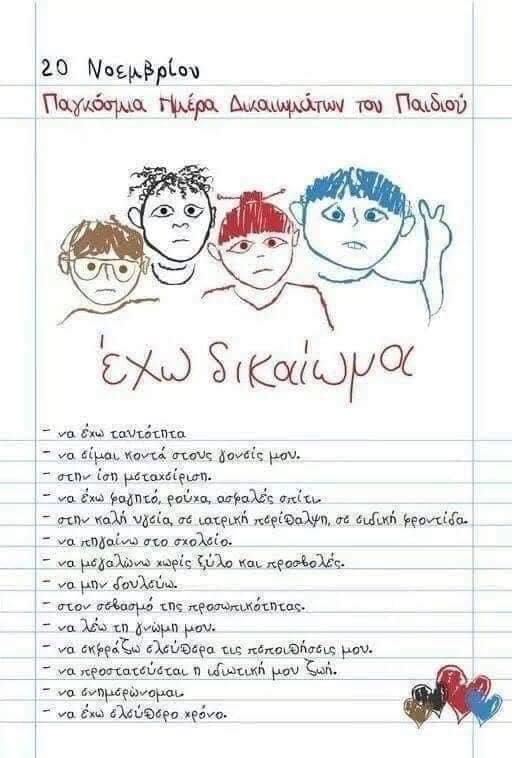 Άσκηση στο Γραπτού λόγου: Γράφω και ζωγραφίζω για             "Τα δικαιώματα του παιδιού"  (Μικρές προτάσεις, όσα θυμάμαι από αυτά που είπαμε)Αν θέλω: Εξασκούμαι σε εργασίες από το ψηφιακό μελίσσι.Τη Δευτέρα ανθολόγιοΜαθηματικά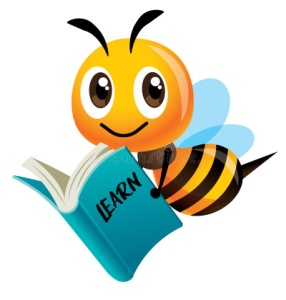           Επανάληψη στα ευρώΑν θέλω: Εξασκούμαι σε εργασίες από το ψηφιακό μελίσσι.Τις εργασίες, αν θέλετε, μπορείτε να μου τις στέλνετε όλες μαζί στο τέλος της εβδομάδας για να τις διορθώνω(email: k_tmaria@hotmail.gr). Με πολλή αγάπη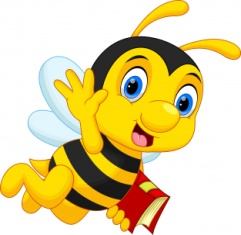 η δασκάλα σαςΚουτελίδα Μαρία